WCJC Student Syllabus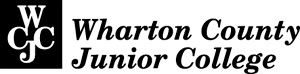 June 2017 Revision. . .Required Course Materials: This textbook is required for all written assignments: David M. Kennedy, Lizabeth Cohen, and Mel Piehl, The Brief American Pageant: A History of the Republic, 9th edition. It is the one-volume edition containing 41 chapters and is used for both History 1301 and History 1302. The ISBN is 9781337124645; however, that ISBN is a “bundle” and includes both the textbook and an online program called Mindtap. In this course, we will not use Mindtap.. . .Grading Scale:This is a 1000-point course, with points added as you earn them. You can see your current total in Blackboard. At the end of each Unit, I post an Announcement in Blackboard to help you determine your current letter grade. If the grade is lower than you want, please ask for help. The Final Letter Grade is determined by this scale:Grading Formula: - This is also in your syllabus but with a few extra words and in bullets.The 1000-point course consists of these points, withthe first 2 being general assignments, the middle 3 being objective assignments (gradable by computer or a Scan-Tron), and the last being written assignmentsThe assignments are:  10 – Getting Started quiz and activities, with a class day to get ahead in your work – Means?  90 –Self-Management and Participation to help you – Means?200 – Learning Quizzes– Means?300 – 3 Unit Exams @ 100 points each Means?100 – Comprehensive Final Exam– Departmental policy is an F for the course if you do not take it. – Means?300—Those 300 points are the required 30% of your letter grade for written work. In this course, written work  consists of:40 - Evidence Quizzes on the basics of evidence with history @ 40 points60 - 3 Video Forms (informal writings where you complete a form on a video provided for the Unit @ 20 points each). You sign up for which one of the videos in the Unit that you will do. They are due to me on the date on the signup form for that specific video. 200 - 2 formal writings about primaries @ 100 points eachAnd what do this combination of things about the written work mean to you?List of Due Dates –Notice the gray  boxes (on the left) for What You Must Do—and When. Check off each 1 as you do it—and you will do very well!General Information:                                   Link to Use for Now: http://www.cjbibus.com/i_1302_main_syllabus.htmGetting Started - Course Documents and Orientation Getting Started with Evidence and History – Caution: A Prerequisite to See Writing AssignmentsUnit 1: Creating a New America from 1860 to 1900 (Reference Chapters 23-27)Video Forms, Writing #1, and Writing #2 Writing #1, Writing #2, and the 3 Video Forms are considered as part of your 30% writing work in this course. Video Forms give you practice in writing and evidence skills. So we have several people in the class looking at all of the videos, when you sign up for a specific video, the form states the date you turn the form in. (To help people, I scan that signup sheet and place it in the Video Folder. If you improve your evidence skills from your first assignment to the next one, I am willing to increase the earlier grade. Caution: That requires that you and I share an orange folder—one I lend you for the term—that we use to keep these papers. For you to get points and me to grade (including for your improving), you keep in the orange folder all papers I give you and you give me. Unit 2: Moving to the World Stage-America from 1900 to 1945 (Reference Chapters 28-34)Unit 3: Transformations–America from 1945 to the Near Present (Reference Chapters 35-41)Final Exam: 1860 to the Present–Includes a Review – Caution: F for Course if Final Exam not takenI reserve the right to modify the syllabus during the semester.Semester and YearCRN Course Prefix, Num. and TitleInstructorTelephoneEmail / WebpageOffice Hours / LocationClass Days / Time / LocationCourse Catalog DescriptionInstructor’s Grading FormulaInstructor’s Grading ScaleInstructor’s Attendance PolicyADA StatementThe college will make reasonable accommodations for students with documented disabilities. Students wishing to receive accommodations must contact the Office of Disability Services, located in the Pioneer Student Center, Room 313, at the Wharton campus or by phone at (979) 532-6384. Students must request accommodations from the Office of Disability Services prior to each semester. Please note that accommodations provided are not retroactive. Additional information can be found on the web at the Office of Disability Services. Link Address: http://wcjc.edu/About-Us/administration/offices/student-services/disability-services.aspx.Misconduct Statement Misconduct for which discipline may be administered at WCJC includes, but is not limited to, cheating, plagiarism, or knowingly furnishing false information to the college (plagiarism and cheating refer to the use of unauthorized books, notes, or otherwise securing help in a test, copying tests, assignments, reports, or term papers).Last Day to Drop with a “W”Point RangeFinal Letter Grade895 – 1000 A (exceptional)795 – 894B (above average)695 – 794C (average)595 – 694D (below average)Below 595F (failing)Dates Set by WCJCLast day for you to “Drop” the course with grade of “W” – 11/15/2019
Holidays– Fall Break (10/25), Thanksgiving (closes 4:00 PM 11/26; resumes 8:00 AM 12/2) Due Dates and the Specific HoursFor the date due, see the Due column. On the date listed, quizzes and Turnitin submissions (2 formal writings) close at 11:59 PM. On the date listed, the print of the paper is due to the instructor before the seating chart is completed or to my mail box the day prior. The incentive date for each quiz in the Unit is provided in a Blackboard Announcement. Reference ChaptersThe numbers listed in a Unit’s heading are for textbook chapters about the Unit. They are for reference only. The instructor’s Lesson links are the best way to learn content.Self-Test Passwords Passwords are required only for Self-tests – selftest (no capitals, no spaces, no punctuation)Headings Here and Course LocationsThe headings (such as Getting Started – Course Documents and Orientation) are also the names of the Blackboard folders when you come into the course.Lecture Title/Your Assignment or PreparationForm/Quiz/ExamDuePointsCourse documents and key issues you want to know on the 1st day--8/26--Your Preparation: Bring a Scan-Tron and # 2 pencil. Seating chart occurs.Next days, Lesson 1 from Unit 1. No prior preparation required. Take the Pre-test and, on the next days, take notes8/28--Your Assignment: Either complete this work at home before the lab or come to the open lab during your class period. If you come to the lab, you must be quiet and productive for the points and to stay in the lab. Your instructor will help any students who need help logging in or anything else. Log into Blackboard. Do all listed Blackboard tasks including the 4 Evidence Quizzes. 9/910Assignment OpenDue PointsTo be able to see any Writing Assignment, do the 4 Evidence Self-Tests on basics of evidence in history. If you do not make 80% on each Self-Test, do the Full-Tests to earn all the points. If you do not understand something, ask in class. This will help not just you, but all of us.9/99/1640Lecture Title/Your Assignment or Your PreparationLesson #Quiz/ExamDue PointsBig Business and Semi-Organized Labor, 1860–1900Lesson 1------Transformations in the South and WestLesson 2------Turmoil of Politics, Urban/Rural Split, and Reform Lesson 3------Turmoil and Expansion Through 1900Lesson 4------Your Assignment: Complete all Learning Quizzes Lessons 1-4All Self-Tests/Full-Tests10/09 70Your Preparation: Form to instructor before seating chart doneUnit 1 VideoUnit 1 Video FormSignup 20Your Preparation: Bring a Scan-Tron and # 2 pencil.Lessons 1-4Unit 1 Exam10/09100Self-Management (your actions marked on the seating chart)----10/0930Writing Assignment Folder OpensDue in Turnitin Print Due to InstructorPointsWriting #1 10/13 12:00 AM10/27 before 11:59 PM10/28 before seating chart done100Writing #211/03 12:00 AM11/17 before 11:59 PM11/18 before seating chart done100Lecture Title/Your Assignment or PreparationLesson #Quiz/ExamDue PointsProgressivism: Roosevelt to WilsonLesson 1------World War I and Its Transformations Including Mass CultureLesson 2------Economic Collapse, the New Deal, and New ChallengesLesson 3------1940 to the “Summit of the World”Lesson 4------Your Assignment: Complete all Learning Quizzes Lessons 1-4All Self-Tests/Full-Tests11/0682Your Preparation: Form to instructor before seating chart doneUnit 2 VideoUnit 2 Video FormSignup 20Your Preparation: Bring a Scan-Tron and # 2 pencil.Lessons 1-4Unit 2 Exam11/06100Self-Management (your actions marked on the seating chart)----11/06 30Lecture Title/Your Assignment or PreparationLesson #Quiz/ExamDue PointsThe Big Shift: 1945-1960s (Major changes over time)Lesson 1------The Big Shift Expanded: 1970s-1980sLesson 2------The Troubled Transformation: 1990s to the Near PresentLesson 3------Your Assignment: Complete all Learning QuizzesLessons 1-3All Self-Tests/Full-Tests12/0648Your Preparation: Form to instructor before seating chart doneUnit 3VideoUnit 3 Video FormSignup 20Your Preparation: Bring a Scan-Tron and # 2 pencil.Lessons 1-3Unit 3 Exam12/06100Self-Management (your actions marked on the seating chart)----12/06 30Lecture Title/Your Assignment or PreparationExamDuePointsYour Preparation: Review materials are available.----Your Preparation: Bring a Scan-Tron and # 2 pencil.Final Exam12/11, 10:15 -12:15 PM100Your Preparation: Review all grades. If a problem, call and email me.12/12 before Noon--